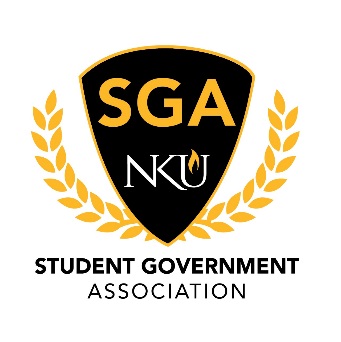 AgendaOctober 22nd, 2018Call to OrderThe weekly meeting of the Student Government Association at Northern Kentucky University was called to order at 3:31 by President Hannah Edelen in the Governance Room.Roll CallSecretary of Administration Mick Nelson conducted a roll call.Senators Present: Akinrele, Amazendes, Asinugo, Barnes, Brown, Cahal, Dicthl, Delamar, Flowers, Gagne (Chair), Henderson, Holmes, Juarez, Kuderer, Lopez (Chair), McClellan, Miller (Chair), Millward, Ramirez, Sparks, Weedn, Weimer, ZeinSenators Excused: Craig, Duru, GiffordSenators Absent: NoneJustices Present: Cullen, Roy (Chief Justice)Justices Excused: SanfordJustices Absent: NoneExecutive Board Members Present: Mitchell, White, Nelson, Frey, Edelen, AndersonExecutive Board Members Excused: NoneExecutive Board Members Absent: NonePledge of AllegiancePledge of Allegiance was led by Justice Noah Cullen.Reading of MinutesPresident Edelen entertained a motion to approve the minutes as electronically distributed, sub moved by Senator Amazendes and seconded by Chair Lopez.Open SessionPresident Edelen entertained a motion to move new business to the top of the agenda sub moved by Senator Juarez and seconded by Chair GagneNew BusinessResolution by Senator Millward on course evaluationsPresident Edelen hands the floor to Chief of Staff AndersonResolution by Senator Barnes on Title IXPresident Edelen hands the floor to Chief of Staff AndersonPresident Edelen entertains a motion for a 5-minute recess, sub moved by Senator Juarez and seconded by Senator McClellanExecutive Board ReportsSecretary of Public Relations, Katie MitchellPR highlight for senatorsThis week’s highlight will be Senator FlowersWhat’s Going on WednesdayPolos and crew necksVoting on colors for polosDark greyBlackLight greyVoting on colors for crew necksBlackLight greyDark greyEven darker greyLogo for crew neckFull-sizePocket-size Lapel pins for SGA membersSecretary of Student Involvement, Jordan WhiteRoundtable will be movedGetting forms from PR for Legacy and PEGLet’s talk involvement presentationSecretary of Administration, Mick NelsonPresentation on Meeting Attire and Attendance RequirementsVice President, Matt FreyAnne Braden Scholarship1st Year SGA member leadership development programPresident, Hannah EdelenNewsletterCrafted a statement regarding recent climate of the campusWe are going to start doing recesses more oftenWork on stuff that you are passionate about and become an agent of change for that.Committee ReportsStudent Rights, Janiah MillerAlternative town hall ideaCircle talksUniversity Improvements, Paula Marie GagneCommittee HighlightBrynn CahalWorking on a resolution of donating unused meal swipesWorking on labeling for recycling cansSafety Walk PresentationAcademic Affairs, Jarett LopezVictor TalksEx Officio ReportsChief of Staff, Jake AndersonShout-out to Senator Sparks, Senator Dichtl, Senator Brown and Chair LopezPresentation on how to send an emailContact Jake if senators want to partner with different committee on resolutionChief Justice, Travis RoyApplications for Justice go live todayConstitutional amendments need to be ran through the judicial counsel and voted by the senate by FebruaryAdvisor ReportsSarah AikmanWill not be here next weekArnie SlaughterWill not be here next weekBob AlstonLiaison ReportsThe Northerner, Ryan CliftonNo reportStaff Congress, Felicia ShareACR, Jacob RayburnNo reportUnfinished BusinessAnnouncementsHouston – Student Anthropology Society Clothe the Homeless on January 19thMaddie – 6pm Otto Budig Documented FilmShayla – Black Women’s Organization Annual Fashion Show in Greaves Hall at 6pm on October 27thBrynn – Sorority philanthropy event on November 3rdKatie - PBL meeting tomorrow at 6:30 on LinkedIn workshopKatie – All Greek MeetingAdjournment Chair Lopez motions to adjourn, seconded by Senator McClellan.Meeting is adjourned at 5:30 pm.